ФЕДЕРАЛЬНОЕ ГОСУДАРСТВЕННОЕ АВТОНОМНОЕ ОБРАЗОВАТЕЛЬНОЕ УЧРЕЖДЕНИЕВЫСШЕГО ОБРАЗОВАНИЯ«САНКТ-ПЕТЕРБУРГСКИЙ ПОЛИТЕХНИЧЕСКИЙ УНИВЕРСИТЕТ  ПЕТРА ВЕЛИКОГО»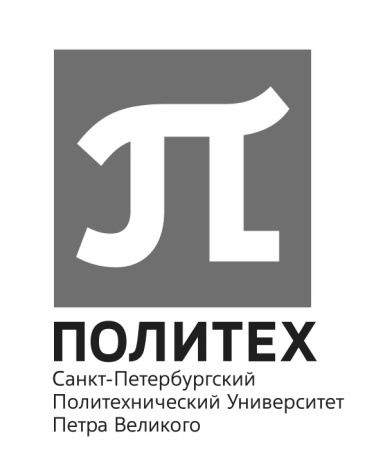 ДОЛЖНОСТНАЯ ИНСТРУКЦИЯспециалиста по учебно-методической работе(института, кафедры)Санкт-Петербург2015 г.1. Общие положения1.1.	Настоящая должностная инструкция разработана и утверждена в соответствии с положениями Трудового кодекса Российской Федерации и иных нормативных актов, регулирующих трудовые правоотношения в Российской Федерации.1.2.	Специалист по учебно-методической работе относится к категории специалистов, назначаемых на должность и освобождаемых от должности приказом ректора (проректора, иного уполномоченного ректором лица) по представлению директора института, заведующего кафедрой, и подчиняется непосредственно директору института, заведующему кафедрой.1.3.	На должность специалиста по учебно-методической работе назначается лицо, имеющее высшее образование без предъявления требований к стажу работы. На должность специалиста по учебно-методической работе I категории назначается лицо, имеющее высшее образование и стаж работы в должности специалиста по учебно-методической работе II категории не менее 3 лет. На должность специалиста по учебно-методической работе II категории назначается лицо, имеющее высшее образование и стаж работы в должности специалиста по учебно-методической работе не менее 3 лет.1.4.	Специалист по учебно-методической работе должен знать:-	законы и иные нормативные правовые акты Российской Федерации, регламентирующие образовательную, научную деятельность образовательных учреждений;-	постановления, распоряжения, приказы, другие руководящие и нормативные документы вышестоящих органов;-	коллективный договор, иные локальные нормативные акты Университета;-	основы трудового законодательства;-	основы работы с текстовыми редакторами, электронными таблицами, электронной почтой, браузерами, мультимедийным оборудованием;-	основные технологические процессы, правила и приемы работы по направлениям деятельности Университета; -	методические и нормативные документы по организации учебного процесса, составлению учебно-методической документации и обеспечению учебного процесса; -	требования образовательного стандарта по направлениям подготовки (специальностям) Университета;-	правила по охране труда и пожарной безопасности.1.5.	Специалист по учебно-методической работе в своей деятельности руководствуется законодательством Российской Федерации, иными нормативными правовыми актами, Уставом, Правилами внутреннего трудового распорядка ФГАОУ ВО «СПбПУ», приказами, распоряжениями и указаниями ректора, проректора, непосредственного руководителя, иными локальными нормативными актами, трудовым договором, настоящей должностной инструкцией.2. Должностные обязанностиСпециалист по учебно-методической работе обязан:2.1.	Своевременно исполнять устные и  письменные распоряжения, указания и поручения непосредственного руководителя, директора Института; приказы и распоряжения ректора и проректоров.2.2.	Выполнять методическую работу по планированию и организации учебного процесса. 2.3.	Организовывать формирование учебных планов по направлениям (специальностям) подготовки студентов (бакалавров, специалистов и магистров) в соответствии с образовательными стандартами. 2.4.	Осуществлять распределение учебной нагрузки между кафедрами. 2.5.	Составлять ведомости выполнения почасовой нагрузки кафедр. 2.6.	Составлять учебное расписание преподавателей, расписание выполнения лабораторных, практических работ, семинаров, консультаций обучающихся (студентов, слушателей).2.7.	Контролировать наличие и выполнение учебных планов кафедр, индивидуальных планов преподавателей, программы читаемых курсов лекций на предмет соответствия образовательному стандарту. 2.8.	Проверять наличие учебной документации на кафедрах: рабочих программ курсов, расчета учебной нагрузки на учебный год (семестр), планов работы учебно-вспомогательного персонала, протоколов заседаний кафедры, журналов учета лабораторных работ, домашних заданий, курсового проектирования, списка тем дипломных проектов, списка руководителей дипломных и курсовых проектов, расписаний лабораторных работ, приема домашних заданий, проведения консультаций. 2.9.	Осуществлять оперативное регулирование выполнения учебного процесса. 2.10.	Фиксировать отклонения в выполнении учебной нагрузки с целью урегулирования расписания занятий и недопущения отклонения от образовательного стандарта. 2.11.	Корректировать ведомости выполнения учебной (почасовой) нагрузки. 2.12.	Осуществлять компьютерную обработку получаемой информации. 2.13.	Руководить разработкой системы рейтингов обучающихся (студентов, слушателей), составляет рейтинги, отвечает за обеспечение доступа к ним. 2.14.	Координировать освещение образовательного процесса на сайте Университета. 2.15.	Анализировать и представлять руководству сведения о причинах академической задолженности обучающихся (студентов, слушателей), отсева обучающихся (студентов, слушателей), а также отчеты по выполнению учебной нагрузки преподавателями. 2.16.	Готовить предложения по величине государственного задания и государственного заказа по подготовке бакалавров, специалистов и магистров и иных обучающихся на будущие периоды, по распределению численности профессорско-преподавательского (педагогического) персонала по кафедрам в зависимости от учебной нагрузки, выполняемой кафедрой. 2.18.	Составлять график использования аудиторного фонда для занятий с обучающимися (студентами, слушателями).2.19.	Соблюдать нормы служебной и профессиональной этики, правил делового поведения, Правил внутреннего трудового распорядка, а также требований по защите персональных данных.2.20.	Принимать самостоятельные решения в объеме полномочий.2.21.	Предоставлять ежедневную, еженедельную и ежемесячную отчетности по результатам работы по требованию непосредственного руководителя и в соответствии с формами, утвержденными руководителем.2.22.	Выполнять требования правил по охране труда и пожарной безопасности.2.23.	Постоянно повышать свою квалификацию.3.ПраваСпециалист по учебно-методической работе вправе:3.1.	Знакомиться с проектами решений руководителя, касающимися вопросов его деятельности. 3.2.	Вносить на рассмотрение руководителя предложения по совершенствованию работы, связанной с исполнением своих должностных обязанностей.3.3.	Запрашивать и получать от должностных лиц и работников Университета информацию и документы, необходимые для исполнения своих должностных обязанностей.3.4.	Подписывать и визировать документы в пределах своей компетенции.3.5.	Участвовать в обсуждении и решении вопросов, касающихся исполняемых должностных обязанностей.3.6.	Сообщать непосредственному руководителю обо всех выявленных в процессе исполнения должностных обязанностей недостатках в трудовой деятельности и  вносить предложения по их устранению.3.7.	Участвовать в разработке документов в пределах своей компетенции.3.8.	Взаимодействовать с иными организациями и службами в пределах своей компетенции.4. ОтветственностьСпециалист по учебно-методической работе  несет ответственность:4.1.	За неисполнение или ненадлежащее исполнение своих должностных обязанностей, предусмотренных настоящей должностной инструкцией, - в пределах, определенных действующим трудовым законодательством Российской Федерации.4.2.	За правонарушения, совершенные в процессе осуществления своей деятельности, - в пределах, определенных действующим административным, уголовным и гражданским законодательством Российской Федерации.4.3.	За причинение материального ущерба - в пределах, определенных действующим трудовым и гражданским законодательством Российской Федерации.4.4.	За несоблюдение требований Правил внутреннего трудового распорядка, требований правил по охране труда и пожарной безопасности.4.5.	За несвоевременное и некачественное выполнение заданий, низкую исполнительскую дисциплину.4.6.	За невыполнение в установленные сроки плановых работ.4.7.	За разглашение охраняемой законом тайны (государственной, коммерческой, служебной и иной), ставшей известной работнику в связи с исполнением им трудовых обязанностей, в том числе разглашение персональных данных другого работника Университета, а также третьих лиц.5. Заключительные положения5.1. Настоящая должностная инструкция разработана на основе Квалификационной характеристики должности «Специалист по учебно-методической работе» (Единый квалификационный справочник должностей руководителей, специалистов и служащих. Раздел «Квалификационные характеристики должностей руководителей и специалистов высшего профессионального и дополнительного профессионального образования», утвержденный Приказом Минздравсоцразвития России от 11.01.2011 № 1н).С должностной инструкцией ознакомлен(а), надлежаще заверенную  копию на руки получил(а):                                                                   _________________/___________________/ «_____»____________ 20___ г.«УТВЕРЖДАЮ»Первый проректорВ. В. Глухов   ______________«_____»  ____________   2015г.Ответственный разработчик:(Должность)(подпись)(Ф.И.О.)Согласовано:Начальник Управления правового обеспеченияВ.М. Иванов(подпись)